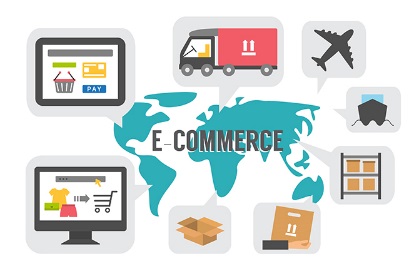 Subject Content What students need to learn? 1.5.2Technology and businessDifferent types of technology used by business:● e-commerce● social media● digital communication● payment systems.How technology influences business activity in terms of:● sales● costs● marketing mix.